     WiFi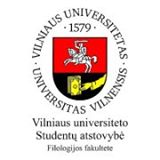 WiFi nameWiFi codeThe place you can findErdves118Kreve118au118, 119, lobbyAAA0007777777000A7, A8, ir corridorMuzaPaslaptingojiA7, A8, ir corridor, 92 au.KCKC070707070KCDean's officeLiteratasa32100000123zDepartment of Lithuanian language, 3 a.Baltistai1234bbkk54321Department of Baltic StudiesLKK7777777777333K. Būgos auditoriumKlasikaisalvete09kfk*Department of Classical PhilologyKC2google2009comKC2 au.Turkish WiFi0007777777000Turkish Language CentreSeminaras2010anglistikaAnglistik seminarTurkijaturkucentras01Turkish Language CentreA9germanistika2011A9, A8skaityklaskaitykla2011UKS, Italian auditoriumSkandinavaiSkandinavai#1Centre of Scandinavian StudiesVertejaigoogle2011comTranslators attic and 92 au.KCLabaoratorijaGoogle#2013$comPhonetics laboratory